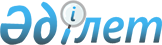 О внесении дополнения в приказ Министра внутренних дел Республики Казахстан от 8 июня 2006 года № 263 "О периодическом государственном техническом осмотре механических транспортных средств и прицепов к ним"
					
			Утративший силу
			
			
		
					Приказ Министра внутренних дел Республики Казахстан от 20 декабря 2009 года № 483. Зарегистрирован в Министерстве юстиции Республики Казахстан 20 января 2010 года № 6014. Утратил силу приказом Министра внутренних дел Республики Казахстан от 2 апреля 2013 года N 217

      Сноска. Утратил силу приказом Министра внутренних дел РК от 02.04.2013 N 217 (вводится в действие по истечении десяти календарных дней после дня его первого официального опубликования).      В целях приведения в соответствие с Законом Республики Казахстан от 16 ноября 2009 года "О внесении изменений и дополнений в некоторые законодательные акты Республики Казахстан по вопросам налогообложения" ПРИКАЗЫВАЮ:



      1. Внести в приказ Министра внутренних дел Республики Казахстан от 8 июня 2006 года № 263 "О периодическом государственном техническом осмотре механических транспортных средств и прицепов к ним" (зарегистрированный в Реестре государственной регистрации нормативных правовых актов за № 4263, опубликованный в "Юридической газете" от 19 июля 2006 года № 132 (1112)), следующее дополнение:



      абзац первый пункта 3 после слова "регистрации" дополнить словами "при предоставлении документов, подтверждающих уплату государственной пошлины за выдачу свидетельства о прохождении технического осмотра механических транспортных средств и прицепов к ним и документов, подтверждающих уплату физическими лицами налога на транспортные средства за текущий календарный год в порядке, установленном Налоговым кодексом Республики Казахстан, или документов, подтверждающих право на освобождение от его уплаты".



      2. Контроль за исполнением настоящего приказа возложить на заместителя министра внутренних дел Республики Казахстан генерал-майора Куренбекова А.Ж. и Комитет дорожной полиции Министерства внутренних дел Республики Казахстан (Тыныбеков К.С.).



      3. Комитету дорожной полиции Министерства внутренних дел (Тыныбеков К.С.) направить настоящий приказ на государственную регистрацию в Министерство юстиции Республики Казахстан.



      4. Настоящий приказ вводится в действие по истечении десяти календарных дней со дня его первого официального опубликования и распространяется на отношения, возникшие с 1 января 2010 года.      Министр                                    С. Баймаганбетов
					© 2012. РГП на ПХВ «Институт законодательства и правовой информации Республики Казахстан» Министерства юстиции Республики Казахстан
				